AL JALILA FELLOWSHIPSLETTER OF CONSENT 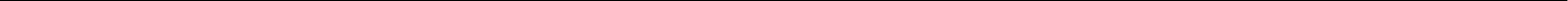 We hereby confirm that      	___________________________________________________________________
                                                        	(Applicant full name) Is a student in 		   	___________________________________________________________________                                                        	(Name of Institute)For the course    			 ___________________________________________________________________                                                         	(Course name)Graduating in   	___________________________________________________________________ (Year of training)The above named student is authorized to apply for the Al Jalila Foundation Fellowship for Student Research Elective, 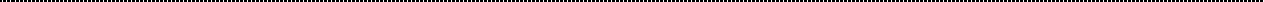 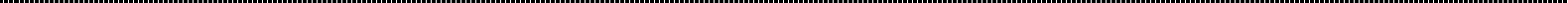 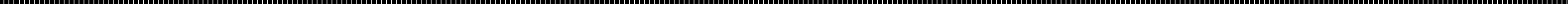 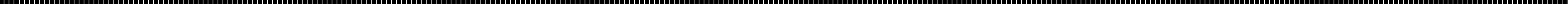 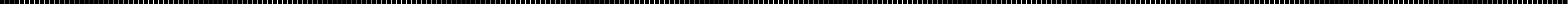 which will enable him/her to carry out training at _______________________________________________________(name of host institution)During the period from ___________________________________ till _______________________________________Approved and signed by: Dean of the College             	____________________________________________________________________                                                               (Full name) Name & Address of the Institute:   	____________________________________________________________________				____________________________________________________________________				____________________________________________________________________				____________________________________________________________________                         Telephone:          	____________________________________________________________________                                   Fax:            	____________________________________________________________________                               E-mail:           	____________________________________________________________________Signature _____________________________                        Date of Submission ________________________________